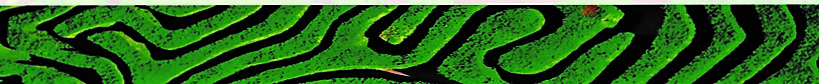 CONGRESO INTERNACIONALDEBATES SOBRE LA CORRUPCIÓN EN EL MUNDO IBÉRICO, SIGLOS XVI-XVIII8 y 9 de mayo de 2017ORGANIZAN: Proyecto I+D Entre la venalidad y la corrupción en la Monarquía Hispánica durante el Antiguo Régimen HAR2014-55305 Ministerio de Economía y Competitividad (España) // Facultad de Geografía e Historia. Universidad Complutense de MadridCOORDINADORES: Pilar Ponce Leiva – Francisco Andújar CastilloLUGAR DE CELEBRACIÓN: Facultad de Geografía e Historia. Universidad Complutense de MadridCONTACTO: ccorrupción2017@ucm.eshttp://debatessobrelacorrupcion.blogspot.com.esPRIMERA CIRCULAROctubre de 2016TEXTO DE PRESENTACIÓNPartiendo de la evidencia de que la corrupción es un fenómeno histórico que atraviesa fronteras espaciales y temporales, este Congreso tiene como objetivo ofrecer un foro abierto de estudio, reflexión y debate sobre la teoría y la práctica de la corrupción tomando como marco de análisis los mundos ibéricos en el Antiguo Régimen. Si bien las cuestiones relativas a la definición de conceptos, interpretaciones y percepciones emergen como temas centrales en el debate, no menos relevancia tendrán los problemas derivados de las fuentes y metodologías empleadas. Los textos normativos y jurídicos, así como los estudios de caso a partir de fuentes documentales que ofrezcan perspectivas novedosas sobre las ya conocidas modalidades que ofrecen las prácticas asociadas a la corrupción serán líneas preferentes de atención en esta convocatoria. El Congreso se organizará, en principio, en torno  a los ejes temáticos abajo expuestos, pero dado que el encuentro se configura como un foro abierto, cabe la posibilidad de plantear nuevas líneas temáticas que serán valoradas por el Comité Científico.La convocatoria que presentamos se configura de un modo particular en relación a otros encuentros científicos similares. Así, optamos por no hacer distinción entre ponencias y comunicaciones, de modo que contaremos con dos conferencias, una inaugural y otra de clausura, otorgando a la totalidad de las propuestas que apruebe el Comité Científico la misma consideración, tanto en tiempo de exposición, como posteriormente en cuanto a publicación.EJES TEMÁTICOSLos ejes temáticos previstos hasta el momento son: El concepto de corrupción en el Antiguo RégimenLa corrupción en los tratados jurídicos y morales.Escalas de corrupción: de lo local a lo nacionalLos mecanismos de control de los agentes de gobiernoPrácticas de corrupciónFraude y corrupciónLa corrupción en las prácticas sociales Cabe la posibilidad de proponer otros ejes temáticos, lo cuales serán valorados por los Coordinadores y el Comité Científico.IDIOMASLos idiomas del Congreso serán español y portugués. NORMAS PARA LA PRESENTACIÓN DE PONENCIASEl procedimiento de inscripción en el congreso será:Presentar antes del 30 de noviembre una propuesta de ponencia siguiendo el Formulario de Inscripción disponible en: http://debatessobrelacorrupcion.blogspot.com.es Enviar dicho formulario a la dirección ccorrupción2017@ucm.esLas propuestas recibidas serán valoradas por el Comité Científico del Congreso, cuya resolución se publicará en la página web del Congreso en una segunda carta circular a partir del 15 de enero de 2017. Los participantes con ponencia aceptada podrán inscribirse a partir de febrero de 2017. Para ello realizaran una trasferencia (los datos de la cuenta estarán disponibles próximamente) por la cantidad abajo indicada y enviaran la constancia de dicha trasferencia con su nombre y apellidos a la cuenta ccorrupcion2017@ucm.esNORMAS DE EDICIÓN DE LOS TEXTOS[Las normas podrán consultarse en la página web próximamente]MIEMBROS DEL COMITÉ CIENTÍFICOFrancisco Andújar. Universidad de Almería (España)Michel Bertrand. Casa de Velázquez (Francia)Maria Fernanda Bicalho. Universidad Federal Fluminense (Brasil)Pedro Cardim. Universidade Nova de Lisboa (Portugal) Anne Dubet. Universidad de Clermont-Ferrand (Francia) Carlos Garriga. Universidad del País Vasco (España)Antonio Jiménez Estrella. Universidad de Granada (España)Antonio Feros. Universidad de Pennsylvania (EEUU)Inés Gómez. Universidad de Granada (España)Pilar Ponce. Universidad Complutense de Madrid (España)Jean-Frederic Schaub. École des Hautes Études en Sciences Sociales (Francia)Margarita Suárez. Pontificia Universidad Católica de Perú (Perú)Roberta Stumpf. CHAM – Universidad Nova de Lisboa (Portugal)Guillermina del Valle. Instituto de Investigaciones Dr. José María Luis Mora  (México)CUOTAS DE INSCRIPCIÓN:[Véase Formulario de Inscripción]La inscripción al Congreso podrá realizarse por transferencia bancaria (estos datos estarán disponibles próximamente). INFORMACIÓN ADICIONAL Se pondrá a disposición de los asistentes una relación de hoteles y restaurantes cercanos a la Facultad de Geografía e Historia de la UCM COMITÉ ORGANIZADORSecretaría de coordinación: Francisco Gil Martínez, Domingo Marcos Giménez Carrillo,  Amorina Villarreal BrascaEquipo de coordinación: Carlos Ciriza, Rubén Gálvez, Alfonso Heredia, Diana Lamana,